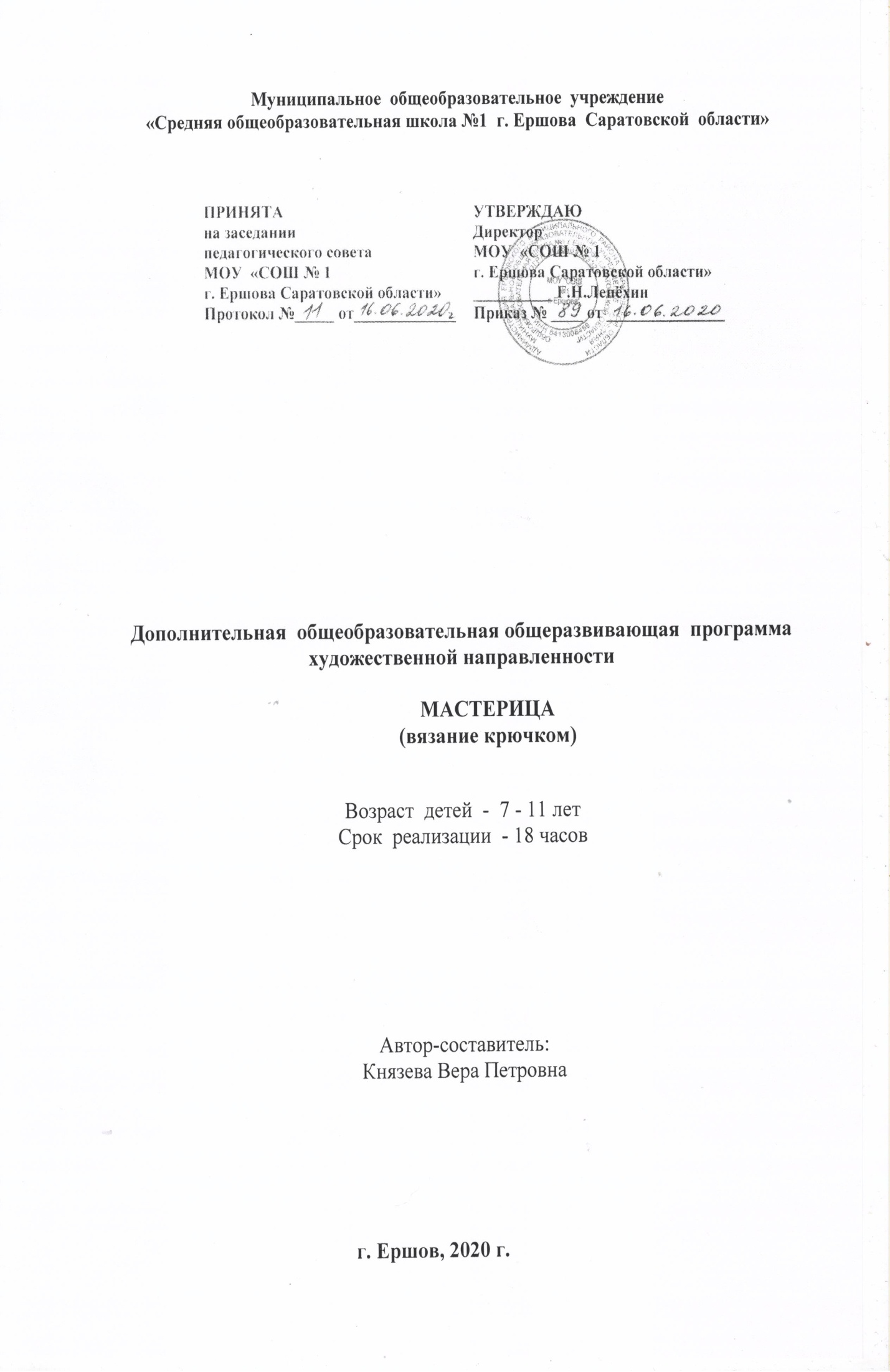 РАЗДЕЛ №1«КОМПЛЕКС ОСНОВНЫХ ХАРАКТЕРИСТИК ПРОГРАММЫ»Пояснительная  записка.Направленность программы «Мастерица» - художественная.Основными нормативными документами, положенными в основу образовательной программы являются: •	«Закон об образовании в Российской Федерации» (№ 273-ФЗ от 29 декабря 2012 г.); •	Концепция развития дополнительного образования детей (Распоряжение Правительства РФ от 4 сентября 2014 г. № 1726-р);•	«Порядок организации и осуществления образовательной деятельности по дополнительным общеобразовательным программам» (пр. Министерства образования и науки РФ от 9 ноября  2018 г. №196);•	Письмо Министерства образования и науки Российской Федерации от 18 ноября 2015 года №09-3242 о направлении «Методических рекомендаций по проектированию дополнительных общеразвивающих программ (включая разноуровневые программы)»;•	Приказ Министерства образования и науки Российской Федерации от 23 августа 2017 года №816 «Об утверждении Порядка применения организациями, осуществляющими образовательную деятельность, электронного обучения, дистанционных образовательных технологий при реализации образовательных программ»•	Постановление Главного государственного санитарного врача РФ от 4 июля 2014 года №41«Обутверждении СанПиН2.4.4.3172-14«Санитарно-эпидемиологические требования к устройству, содержанию и организации режима работы образовательных организаций дополнительного образования детей»;•	Постановление Главного государственного санитарного врача РФ от 30 июня 2003 года №118 «О введении СанПиН2.2.2/2.4.1340-03 «Гигиенические требования к персональным электронно-вычислительным машинами организации работы» (с изменениями на 21 июня 2016 года)» и реализуется в очной форме и с использованием электронных (дистанционных) форм. Так   как   в    течение   учебного   года  возникает  непреодолимая сила, или форс-мажор – обстоятельства (эпидемия, карантин, погодные условия и прочее), не позволяющие осуществлять обучение в обычной (очной) форме, программа реализуется с помощью электронных (дистанционных) технологий.Актуальность программы обусловлена следующими факторами: 1. Целью современного образования, которая заключается в воспитании и развитии личности учащихся. Важное направление в развитии личности – нравственно-эстетическое воспитание. Оно включает в себя формирование ценностных эстетических ориентиров, эстетической оценки и овладение основами творческой деятельности. 2. Особенностью современной ситуации, когда очень остро стоит вопрос занятости детей, умения организовать свой досуг. В процессе обучения по данной программе учащимся дается возможность реально, самостоятельно открывать для себя волшебный мир вязания, превратить его в предметы быта. 3. Возрастными психологическими особенностями школьников. Для  успешного освоения необходимо интенсивное развитие психических процессов и зрительно-моторной координации. Занятия в кружке помогают развивать мелкие мышцы кистей рук. Кроме того, вязание позволяет снять эмоциональное напряжение после школы, стрессовое состояние от нагрузок, которыми чревата современная жизнь. Новизна программы состоит в том, что  используется краткосрочная система обучения детей, 7-11 лет, искусству вязания крючком. Несмотря на краткосрочность, учащиеся освоят основные приемы вязания крючком, научатся работать со схемами и наглядным материалом. По окончании курса учащиеся смогут самостоятельно применить приобретенный навык в быту для изготовления изделия связанного крючком, а также   использовать электронные (дистанционные) технологии. Педагогическая целесообразность программы состоит в подготовке детей к будущей семейной жизни, где знания и умения будут применены на практике и смогут передаваться из поколения в поколение. Данная программа привьет эстетический вкус, обогатит собственный досуг, старинным и таким модным и современным рукоделием, каким является вязание. Программа «Мастерица» предоставляет возможность получения знаний и умений от простейших до самых сложных, даёт возможность творческого развития обучающихся. Данная программа позволяет  обучать детей вязанию  крючком.Отличительная особенность программы заключается в том, что содержание программы основано на изучении вопросов народного искусства и традиционных художественных промыслов России, которые способствуют развитию творческого воображения, фантазии обучающихся, способствуют оригинальности мышления и воплощению своего замысла в творческих изделиях.Программа предусматривает овладение таким видом художественного вязания как:  вязание крючком и рассматривает художественное вязание как часть материальной и духовной культуры общества, как средство для раскрытия понятия красоты и национального своеобразия, особенностей восприятия и отражения окружающего мира, использования национальных культурных традиций, а также   использование электронных (дистанционных) технологий. Адресат программы. Данная дополнительная общеобразовательная программа рассчитана на школьников от 7 до 11 лет. Возрастные особенности учащихся.Младший школьный возраст — (7-11) лет. Развитие психики детей этого возраста осуществляется главным образом на основе ведущей деятельности — учения. Учение для младшего школьника выступает как важная общественная деятельность, которая носит коммуникативный характер.В процессе учебной деятельности младший школьник не только усваивает знания, умения и навыки, но и учится ставить перед собой учебные задачи (цели), находить способы усвоения и применения знаний, контролировать и оценивать свои действия. Новообразованием младшего школьного возраста являются произвольность психических явлений, внутренний план действий, рефлексия.Форма обучения в объединении «Мастерица» - очная. В творческое объединение принимаются все желающие без специального отбора. Для успешной реализации программы целесообразно объединение обучающихся численностью 10 - 15 человек. Состав групп постоянный. Группы учащихся формируются на основе собеседования в соответствии с возрастом и способностями детей.     Программа  составлена с учетом возрастных особенностей учащихся и имеющегося опыта.Сроки и объём реализации программы. Краткосрочная программа рассчитана на 18 часов. Этот объем программы   реализуется за  2,5 месяца, 9  недель. Режим занятий. Режим организации занятий по данной дополнительной общеобразовательной программе определяется календарным учебном графиком и соответствует нормам, утвержденным «СанПин к устройству, содержанию и организации режима работы образовательных организаций дополнительного образования детей» № 41 от 04.07.2014 (СанПин 2.4.43172 -14, пункт 8.3, приложение №3) Занятия проводятся 2 раза в неделю по 1 часу  Продолжительность академического часа - 45 минут.Цель и задачи программыЦель: создание условий для творческого развития обучающихся посредством занятий «вязание крючком».Задачи: Обучающие:научить приёмам вязания крючком и технике выполнения изделия;научить  пользоваться схемами по вязанию и графически изображать условные обозначения;научить сочетать цвета при выполнении поделок.Развивающие: развить моторные навыки;формировать умение самостоятельно планировать организацию собственной трудовой деятельности; формировать умения и навыки осуществления контроля над ходом изготовления изделия и результатами своего труда.Воспитательные: формировать культуру поведения в коллективе;помогать организованно и целеустремлённо проводить досуг;воспитывать  трудолюбие,  усидчивость, аккуратность.Планируемые результаты.Планируемые результаты обучения  по краткосрочной  дополнительной общеобразовательной  общеразвивающей программе «Мастерица»: Предметные результаты:основные приемы вязания крючком, технику вязания;основные способы вывязывания петель; пользоваться схемами по вязанию и графически изображать условные обозначения;применять навыки и приёмы вязания крючком;сочетать цвета при выполнении поделок.В результате обучения по данной программе обучающиеся должны получить следующие результаты.   Метапредметные результаты:сформировано  умение работать по схемам;сформировано умение самостоятельно планировать организацию собственной трудовой деятельности; сформированы умения и навыки осуществления контроля над ходом изготовления изделия и результатами своего труда.Личностные результаты: созданы условия для уважительного отношения к другим участникам объединения и их творчеству;привита дисциплинированность, упорство и трудолюбие в достижении поставленной цели;сформирована способность к саморазвитию и личностному росту.1.4. Содержание учебного планаУчебный план.Содержание учебного плана.Вводное занятие. (2 часа)Теория. (Очно/дистанционно) Знакомство детей. Знакомство с планом на учебный год. Правила поведения в объединении. Вводный инструктаж. История вязания. Просмотр книг и журналов. Практика. Материалы и инструменты для вязания. Основные технические приёмы вязания крючком. Различные виды и свойства пряжи. Натуральные и синтетические волокна.  Подбор к определѐнной пряже крючка для вязания. Определение типа пряжи. (Очно/дистанционно)2. Основные элементы вязания крючком. (4 часа)Теория. (Очно/дистанционно) Способы вязания. Воздушная петля. Столбики с накидом, без накида. С чего начинается вязание крючком? Постановка рук при вязании. Правила вязания крючком.Практика.  Вязание цепочек из воздушных петель (осуществление контроля за ровностью цепочки). Вязание столбиков без накида, с накидом, чередование столбиков и воздушных петель. (Очно/дистанционно)3. «Рисуем» разноцветными нитяными цепочками. (4 часа)  Практика. (Очно/дистанционно)  Вязание цепочек из воздушных петель. Делаем композицию. Выкладывание узора из цепочки из воздушных петель. Изготовление картин из разноцветных цепочек воздушных петель.4. Условные обозначения. Схемы узоров. (2 часа)Теория. (Очно/дистанционно) Знакомство с общепринятыми знаками, применяемыми в современных схемах вязания. Разбор простейших схем вязания. Работа с журналами по рукоделию «Вязание крючком». Выбор изделия – салфетка.5. Практика (2 часа) Графическое изображение условных знаков. Разбор схемы вязания выбранного изделия – салфетки. Вязание салфетки. (Очно/дистанционно)6. Практика (2 часа) Изготовление салфетки. (Очно/дистанционно)7. Итоговое занятие. Подготовка к  выставке. (2 часа) Просмотр работ, выполненных за время обучения, обсуждение, подготовка к  выставке, оформление выставки. Выставка работ кружковцев/ онлайн-выставка.1.5.Формы контроля и их периодичность.Объем знаний и умений, качество проверяется на каждом занятии. Для контроля  используются методы: опрос, беседа, наблюдение, самостоятельное выполнение практического индивидуального задания.Критерии оценки, по которым осуществляется контроль выполнения получаемых результатов: степень самостоятельности обучающихся при выполнении сложных заданий; характер деятельности (репродуктивная, творческая); качество выполняемых работ и итогового изделия.Раздел II. Комплекс организационно-педагогических условий2.1.Методическое обеспечениеОбучение     проводится и реализуется     в     очной    форме    с использованием электронных (дистанционных) технологий.Для продуктивной творческой деятельности идет упор на использование следующих методов, форм и приемов работы.Методы стимулирования деятельности и творческой активности:поощрение;создание положительной эмоциональной атмосферы и успеха;создание игровой ситуации.Методы организации контроля и самоконтроля познавательной деятельности:опрос;сравнение;наблюдение;Формы организации образовательного процесса: индивидуальная, групповая, фронтальная, выставка, электронная (дистанционная) формы.Формы взаимодействия субъектов образовательного процесса в случае электронного обучения с применением дистанционных технологий  предусматривается взаимодействие с педагогом, обучающимися, родителями – помощниками в техническом обеспечении образовательного процесса..Педагогические приемы: убеждение, пример, разъяснение. Приучение, упражнение, показ, похвала, поощрение, сотрудничество, свобода выбора, работа в дистанционной оболочке Zoom..Методика проведения занятий предполагает постоянное создание ситуаций успешности, радости от преодоления трудностей в освоении изучаемого материала и при выполнении творческих работ. Этому способствуют совместные обсуждения технологии выполнения заданий, изделий, а также поощрение, создание положительной мотивации, актуализация интереса, выставки работ.Важными условиями творческого самовыражения воспитанников выступают реализуемые в педагогических технологиях идеи свободы выбора. Учащимся предоставляется право выбора творческих работ и форм их выполнения (индивидуальная, групповая, коллективная), материалов, технологий изготовления в рамках изученного содержимого материала.2.2. Условия реализации программы.Материально-техническое обеспечениеДля реализации программы с получением максимального эффекта обучения учащимся необходимо иметь следующие инструменты и приспособления: Пряжа для вязания;Крючки разных размеров;Рамки для оформления картин;Бесцветный клей-момент или клеевой пистолет;Швейные иглы, швейные нитки для сшивания;Канцелярские  принадлежности: ножницы, карандаши - простые,  цветные; ластики,  линейки, др.; Контейнеры для хранения рукодельных принадлежностей и изделий;Материально-техническое оснащение:кабинет;столы или парты, стулья;проектор;экран;стенды для размещения образцов изделий и наглядного методического материала;шкафы для хранения материалов и готовых изделий;компьютер,ксерокс,виртуальная обучающая среда Zoom.Информационно - методическое обеспечение:Для успешной реализации программы используются: мультимедийный проектор, экран,  ноутбук  с выходом в Интернет.Для более успешного усвоения  программного материала используется следующий  дидактический материал:инструкции по ТБ;схемы, описания;образцы поделок;журналы, книги.Информационное обеспечениеДля успешной  реализации программы используются: мультимедийные проекторы, экраны, ноутбуки с выходом в Интернет:сайт МОУ «СОШ №1 г.Ершова»: https://school-1.siteedu.rue-mail МОУ «СОШ №1 г.Ершова»: school_one@inbox.ruИнтернет-ресурсыВяжем крючком красивые салфетки с видео уроками и схемами https://kru4ok.ru/salfetki-kryuchkom/ Вязание салфетки https://kryuchkom.ru/tag/vyazanie-salfetki/ Вязание красивых салфеток крючком со схемами и описанием https://vjazanie-kreativ.ru/salfetki-krjuchkom-shemy/ Вязаные салфетки крючком https://comfort-myhouse.ru/rukodelie/salfetki-rukodelie/salfetki-kryuchkom-shemyi.html/ Самый подробный пошаговый самоучитель. Вязание Крючком для начинающих, условные обозначения https://zen.yandex.ru/media/id/5c273936753ad200a98be633/samyi-podrobnyi-poshagovyi-samouchitel-viazanie-kriuchkom-dlia-nachinaiuscih-uslovnye-oboznacheniia-chast-1-5e8ff6eaab73d00636ad7182 Кадровое обеспечение – преподаватель, обладающий необходимым уровнем квалификации2.3. Календарный учебный график2.4. Оценочные материалы.1). Карта учета динамики личностных качеств в развитии учащихся в «Мастерице» на начало и конец учебного периода.7-10 баллов – высокий уровень4-6 баллов – средний уровень0-3 балла – низкий уровень2). Мотивация обучения и адаптации ребенка в группе.(Вопросы анкеты)1. Тебе нравится заниматься в объединении «Мастерица» или не очень?2.Ты всегда с радостью идешь  на занятия в «Мастерице» или тебе хочется пойти домой?3. Если бы педагог в группе сказал, что завтра необязательно приходить всем учащимся, ты бы пошел в объединение или остался бы дома?4. Тебе нравится, когда у вас в группе отменяются занятия?5. Ты хотел бы, чтобы не задавали домашних заданий в группе?6 Ты часто рассказываешь о «Мастерице» родителям?7. Ты бы хотел, чтобы у тебя был менее строгий педагог в объединении?8. У тебя в группе много друзей?9. Тебе нравятся твои товарищи по объединению?После заполнения анкеты выставляются баллы по таблице ключей:3). Эффективность образовательного процесса.На каждом занятии оцениваются полученные знания и навыки по всем разделам программы, дается оценка выполненным работам, анализируются изделия учащихся, проявляя такт при оценке, у каждого ребенка отмечаются положительные стороны его работы.По итогам работы в объединении оцениваются знания и умения . Оценивание производится по 5-бальной системе:«5»– выполнено правильно, качественно«4» – выполнено с ошибкой«3» – с трудом справились с заданием (только при помощи педагога) «2» – не справились с заданием4). Оценочная ведомость по итоговым занятиям за _______г.Изготовить картину из цепочек воздушных петель.Связать салфетку «Снежинка». Дети по итогам обучения, получившие 4-5 баллов, должны знать правила техники безопасности при работе с крючком, ножницами, иголкой; знать условные обозначения петель; владеть основными приемами вязания крючком (воздушная петля, соединительный столбик, столбик без накида, столбик с накидом, пико, прибавлять и убавлять петли); знать историю ручного вязания.3 балла – неправильное выполнение основных приемов вязания.2 балла – выполнение только одного - двух приемов вязания5). Оценка качества освоения программ учащимися   _____________   уч. г.Уровни освоения программы:начальный (низкий) уровень (репродуктивный – выполнение заданий по образцу, по памяти, с подсказкой) -*достаточный (средний) уровень (продуктивный – выполнение заданий по аналогии) -**высокий уровень (творческий, исследовательский – выполнение  заданий по творческому замыслу) -***6). Определение одаренности учащихся.Оценивание производится по 3-бальной системе:«3» – высокий уровень«2» – средний уровень«1»  – низкий уровень7). Степень удовлетворенности учащихся качеством реализации дополнительной образовательной программы8). Степень удовлетворенности родителей качеством реализации дополнительной образовательной программы10). Сохранность контингента учащихся2.5. Список литературыдля педагогов:Гирич В.П. 1000 узоров вязания крючком. – М.: Легпромбытиздат, 1993. – 288 с.: ил. – ISBN 5-7088-0487-4/Еременко Т.И. Кружок вязания крючком: Пособие для учителя.- М.: Просвещение, 1984. – 143 с., ил.Максимова М.В. Азбука вязания.-  Т.: Мехнат, 1992, - 224 с.Максимова М.В. Азбука вязания.- Авторская методика обучения.- М.,: Изд-во Эксмо,2006,-216с.Ругаль Е.В.  Ажурные узоры для вязания крючком. Модели. Схемы. Узоры. Техники.  – Харьков: Клуб Семейного досуга; Белгород: ООО Книжный клуб «Клуб Семейного досуга», 2011.- 96 с.: ил. – ( Серия «Золотая коллекция вязания. Спицы и крючок»).Ругаль Е.В.  Скатерти, салфетки, покрывала, подушки, пледы, коврики. Модели. Схемы. Узоры. Техники.– Харьков: Клуб Семейного досуга; Белгород: ООО Книжный клуб «Клуб Семейного досуга», 2011.- 96 с.: ил. – ( Серия «Золотая коллекция вязания. Спицы и крючок»).Ругаль Е.В.  Шапки, шляпки, носки, тапочки. Модели. Схемы. Узоры. Техники.– Харьков: Клуб Семейного досуга; Белгород: ООО Книжный клуб «Клуб Семейного досуга», 2011.- 96 с.: ил. – ( Серия «Золотая коллекция вязания. Спицы и крючок»).для обучающихся:«Вяжите сами» – М.: Изд-во ФАБР, 1993, - 210 с. ISBN 5-85899-001-0Вязание крючком. Уникальная картотека.- М., «Издательство Атлас», 2009. -364 с.: цв.ил. -  ISBN 2-8302-2192-3Периодическое издание. Журнал Валя-Валентина. Вязание крючком. Изд-во ООО Издательский Дом  «ОВА-ПРЕСС», 2004, 2006, 2007, 2008, 2009.  №1, №2, №3, №4, №5, №6, №7, №8, №9, №10, №11, №12.Периодическое издание. Журнал Диана – Креатив на русском языке. Вязание крючком. Салфетки. Кружево. ЗАО «ЭДИПРЕСС-КОНЛИГА», 2006. №1, №2, №3, №4, №5, №6, №7, №8, №9, №10, №11, №12.Периодическое издание. Журнал Для ДАМ. Вязание крючком. Изд-во ООО  «ШевельА», 2007. №1, №2, №3, №4, №5, №6, №7, №8, №9, №10, №11, №12.Периодическое издание. Журнал Кокетка на русском языке. Вязание крючком. Одесса. Компания «Ariadna-Sjuth», 2008. №1, №2, №3, №4, №5, №6, №7, №8, №9, №10, №11, №12.№п/пНазвание темыКоличество часовКоличество часовКоличество часовФормы аттестации/Контроля№п/пНазвание темыТеорияПрактикаФормы аттестации/КонтроляМодуль «Мастерица». 18 часов.Модуль «Мастерица». 18 часов.Модуль «Мастерица». 18 часов.Модуль «Мастерица». 18 часов.Модуль «Мастерица». 18 часов.Модуль «Мастерица». 18 часов.1Вводное занятие. Вводный инструктаж. История вязания.Материалы и инструменты. Приёмы вязания211Викторина/онлан- викторина2 Основные элементы вязания крючком.422Игра/интерактивная игра  3 «Рисуем» разноцветными нитяными цепочками.  4-4Мини-выставка/ онлайн-выставка4Условные обозначения. Схемы узоров. 211Тест/онлайн тестирование  5Графическое изображение условных знаков. Разбор схемы вязания. Вязание салфетки.2-2Тест/онлайн тестирование  6Изготовление салфетки.2-2Мини-выставка/ онлайн-выставка7Итоговое занятие. Подготовка к  выставке. 2-2Выставка работ/ онлайн-выставкаИтого:Итого:18414№п/пМесяцЧислоВремяпроведениязанятияФормазанятияКол-во часовТема занятияМесто проведенияФорма контроляМодуль «Мастерица» 18 часовМодуль «Мастерица» 18 часовМодуль «Мастерица» 18 часовМодуль «Мастерица» 18 часовМодуль «Мастерица» 18 часовМодуль «Мастерица» 18 часовМодуль «Мастерица» 18 часовМодуль «Мастерица» 18 часовМодуль «Мастерица» 18 часовИнвариантная часть модуля.Инвариантная часть модуля.Инвариантная часть модуля.Инвариантная часть модуля.Инвариантная часть модуля.Инвариантная часть модуля.Инвариантная часть модуля.Инвариантная часть модуля.Инвариантная часть модуля.1БеседаНеаудиторная/дистанционная2Вводное занятие. Кабинет №27 https://skyteach.ru/2019/01/14/zoom-platforma-dlya-provedeniya-onlajn-zanyatij/Викторина/онлан- викторина2Занятие-практикум,БеседаНеаудиторная/дистанционная4Основные элементы вязания крючком.Кабинет №27 https://skyteach.ru/2019/01/14/zoom-platforma-dlya-provedeniya-onlajn-zanyatij/Игра/интерактивная игра  3Беседа, Занятие-практикумНеаудиторная/дистанционная4«Рисуем» разноцветными нитяными цепочками.  Кабинет №27 https://skyteach.ru/2019/01/14/zoom-platforma-dlya-provedeniya-onlajn-zanyatij/Мини-выставка/ онлайн-выставка4Коллективная работаНеаудиторная/дистанционная2Условные обозначения. Схемы узоров. Кабинет №27 https://skyteach.ru/2019/01/14/zoom-platforma-dlya-provedeniya-onlajn-zanyatij/Тест/онлайн тестирование  5Занятие-практикумНеаудиторная/дистанционная2Графическое изображение условных знаков. Разбор схемы вязания. Вязание салфетки.Кабинет №27 https://skyteach.ru/2019/01/14/zoom-platforma-dlya-provedeniya-onlajn-zanyatij/Тест/онлайн тестирование  6Занятие-практикумНеаудиторная/дистанционная2Изготовление салфетки.Кабинет №27 https://skyteach.ru/2019/01/14/zoom-platforma-dlya-provedeniya-onlajn-zanyatij/Мини-выставка/ онлайн-выставка7Беседа, Занятие-практикумНеаудиторная/дистанционная2Итоговое занятие. Подготовка к  выставке. Кабинет №27 https://skyteach.ru/2019/01/14/zoom-platforma-dlya-provedeniya-onlajn-zanyatij/Выставка работ/ онлайн-выставкаИтого18Nп/пФИООрганизационно-волевые качестваОрганизационно-волевые качестваОрганизационно-волевые качестваОриентационные качестваОриентационные качестваПоведенческие качестваПоведенческие качестваСреднее значение уровняNп/пФИОТерпение Воля Само-контр. Само-оценкаИнтерес  к занятиям. Конфликтность Сотруд-ничествоСреднее значение уровня11. Да-3 б. 4. Нет-3 б. 7. Нет-3 б.22-27 баллов – высокий уровень адаптации;17-21 балла – средняя норма;12-16 – указывают на внешнюю мотивацию;7-11 – низкая мотивация Ниже 7 баллов – негативное отношение к группе и занятиям в объединении2. Да-3 б. 5. Нет-3 б. 8. Да-3 б.22-27 баллов – высокий уровень адаптации;17-21 балла – средняя норма;12-16 – указывают на внешнюю мотивацию;7-11 – низкая мотивация Ниже 7 баллов – негативное отношение к группе и занятиям в объединении3. Да-3 б. 6. Да-3 б.9. Да-3 б.22-27 баллов – высокий уровень адаптации;17-21 балла – средняя норма;12-16 – указывают на внешнюю мотивацию;7-11 – низкая мотивация Ниже 7 баллов – негативное отношение к группе и занятиям в объединении№ФИОВыполнение  петельИзготовление цепочекИзготовление картиныКачество  связанного изделияОформление  поделкиСреднее значение№/№Фамилия, имяНаименована предмета оцениванияИтоговая оценкакартинасалфетка№ п/пФамилия, имя каждого учащегосяУровни освоения программыУровни освоения программыУровни освоения программы№ п/пФамилия, имя каждого учащегосяПредметные результаты (сформиро-ванность ЗУН)Метапредметные результаты  (сформированность познавательных, регулятивных, коммуникативных УУД)Личностные результаты (сформированность личностных УУД, личностных качеств)ФИОФакторыФакторыФакторыФакторыФакторыФакторыФакторыФакторыФакторыФакторыФакторыФакторыФакторыФакторыФакторыФакторыФакторыФакторыФакторыФИОАктивность, работоспособностьАктивность, работоспособностьЛюбознательность, интерес к исследовательской деятельностиЛюбознательность, интерес к исследовательской деятельностиОбщительностьОбщительностьВежливость, взаимопомощьВежливость, взаимопомощьВежливость, взаимопомощьПоведение, ответственностьПоведение, ответственностьСамостоятельность, инициативностьСамостоятельность, инициативностьАккуратность, точностьАккуратность, точностьУстойчивый интерес к различным видам деятельностиУстойчивый интерес к различным видам деятельностиСумма баловСумма баловБаллы на начало и конец обучениянкнкнкнкннкнкнкнкнкУчебный процессОтношения в коллективе, с педагогом, эмоциональный комфортХозяйственно-бытовые условияудовлетвореныне удовлетвореныУчебный процессОтношения ребенка в  коллективе, с педагогом, эмоциональный комфорт, отношения родителей с педагогомХозяйственно-бытовые условияудовлетвореныне удовлетвореныНачало занятийвыбылоприбылоКонец занятийКоличество учащихся